Note:1. Learning Achievement of Prodi Graduates (CPL-PRODI) is the ability possessed by each study program graduate which is the internalization of attitude, mastery of knowledge, and skills by the level of study program obtained through the learning process.2. CPL charged to the course are some learning achievements of graduates of the study program (CPL-PRODI) which is used for the formation/development of a course consisting of aspects of attitude, general bluntness, special skills, and knowledge.3. Cp Course (CPMK) is the ability described specifically from the CPL charged on the subject, and is specific to the study material or learning material of the subject.4. Subject Sub-CP (Sub-CPMK) is a specifically described ability of CPMK that can be measured or observed and is the final ability planned at each stage of learning and is specific to the subject's learning material.5. Assessment Criteria is a benchmark used as a measure or benchmark of learning attainability in assessment based on established indicators. Assessment criteria are a guideline for assessors so that assessments are consistent and unbiased. Criteria can be quantitative or qualitative.6. Indicators of assessment of ability in the process and student learning outcomes are specific and measurable statements that identify the ability or performance of student learning outcomes accompanied by evidence.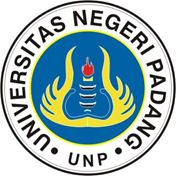 UNIVERSITAS NEGERI PADANGFAKULTAS TEKNIKJURUSAN TEKNIK ELEKTRONIKAUNIVERSITAS NEGERI PADANGFAKULTAS TEKNIKJURUSAN TEKNIK ELEKTRONIKAUNIVERSITAS NEGERI PADANGFAKULTAS TEKNIKJURUSAN TEKNIK ELEKTRONIKAUNIVERSITAS NEGERI PADANGFAKULTAS TEKNIKJURUSAN TEKNIK ELEKTRONIKAUNIVERSITAS NEGERI PADANGFAKULTAS TEKNIKJURUSAN TEKNIK ELEKTRONIKAUNIVERSITAS NEGERI PADANGFAKULTAS TEKNIKJURUSAN TEKNIK ELEKTRONIKAUNIVERSITAS NEGERI PADANGFAKULTAS TEKNIKJURUSAN TEKNIK ELEKTRONIKAUNIVERSITAS NEGERI PADANGFAKULTAS TEKNIKJURUSAN TEKNIK ELEKTRONIKAUNIVERSITAS NEGERI PADANGFAKULTAS TEKNIKJURUSAN TEKNIK ELEKTRONIKAUNIVERSITAS NEGERI PADANGFAKULTAS TEKNIKJURUSAN TEKNIK ELEKTRONIKAUNIVERSITAS NEGERI PADANGFAKULTAS TEKNIKJURUSAN TEKNIK ELEKTRONIKADocument CodeDocument CodeDocument CodeSEMESTER LEARNING PLANSEMESTER LEARNING PLANSEMESTER LEARNING PLANSEMESTER LEARNING PLANSEMESTER LEARNING PLANSEMESTER LEARNING PLANSEMESTER LEARNING PLANSEMESTER LEARNING PLANSEMESTER LEARNING PLANSEMESTER LEARNING PLANSEMESTER LEARNING PLANSEMESTER LEARNING PLANSEMESTER LEARNING PLANSEMESTER LEARNING PLANSEMESTER LEARNING PLANSEMESTER LEARNING PLANCOURSESCOURSESCOURSESCOURSESCOURSESCOURSESCODECODEFIELD STUDYFIELD STUDYCREDITSCREDITSSEMESTERSEMESTERCompilation DateCompilation DateDISCRETE MATHEMATICSDISCRETE MATHEMATICSDISCRETE MATHEMATICSDISCRETE MATHEMATICSDISCRETE MATHEMATICSDISCRETE MATHEMATICSTIK1.61.2304TIK1.61.2304Compulsory Course Of Study ProgramCompulsory Course Of Study Program3 Credits (theory)3 Credits (theory)22July 2017July 2017AuthorizationAuthorizationAuthorizationAuthorizationAuthorizationAuthorizationLecturer in Developing Semester Learning PlansLecturer in Developing Semester Learning PlansLecturer in Developing Semester Learning PlansLecturer in Developing Semester Learning PlansCourse Cluster CoordinatorCourse Cluster CoordinatorHead of The Study ProgramHead of The Study ProgramHead of The Study ProgramHead of The Study ProgramAuthorizationAuthorizationAuthorizationAuthorizationAuthorizationAuthorizationDelsina Faiza, S.T., M.T.Nip. 19830413 200912 2 002Delsina Faiza, S.T., M.T.Nip. 19830413 200912 2 002Delsina Faiza, S.T., M.T.Nip. 19830413 200912 2 002Delsina Faiza, S.T., M.T.Nip. 19830413 200912 2 002Drs. Putra Jaya, M.T.Nip. 19621020 198602 1 001Drs. Putra Jaya, M.T.Nip. 19621020 198602 1 001Ahmaddul Hadi, S.Pd., M.Kom.Nip. 197612092005011003Ahmaddul Hadi, S.Pd., M.Kom.Nip. 197612092005011003Ahmaddul Hadi, S.Pd., M.Kom.Nip. 197612092005011003Ahmaddul Hadi, S.Pd., M.Kom.Nip. 197612092005011003Learning Outcomes (CP)Learning Outcomes (CP)Learning Outcomes (CP)CPL-PRODI CPL-PRODI CPL-PRODI Learning Outcomes (CP)Learning Outcomes (CP)Learning Outcomes (CP)CP – S1Worship the One True God and be able to show religious attitudesWorship the One True God and be able to show religious attitudesWorship the One True God and be able to show religious attitudesWorship the One True God and be able to show religious attitudesWorship the One True God and be able to show religious attitudesWorship the One True God and be able to show religious attitudesWorship the One True God and be able to show religious attitudesWorship the One True God and be able to show religious attitudesWorship the One True God and be able to show religious attitudesWorship the One True God and be able to show religious attitudesWorship the One True God and be able to show religious attitudesWorship the One True God and be able to show religious attitudesLearning Outcomes (CP)Learning Outcomes (CP)Learning Outcomes (CP)CP – PP6Understanding basic concepts of mathematics, electrical sciences, and electronics in the field of computersUnderstanding basic concepts of mathematics, electrical sciences, and electronics in the field of computersUnderstanding basic concepts of mathematics, electrical sciences, and electronics in the field of computersUnderstanding basic concepts of mathematics, electrical sciences, and electronics in the field of computersUnderstanding basic concepts of mathematics, electrical sciences, and electronics in the field of computersUnderstanding basic concepts of mathematics, electrical sciences, and electronics in the field of computersUnderstanding basic concepts of mathematics, electrical sciences, and electronics in the field of computersUnderstanding basic concepts of mathematics, electrical sciences, and electronics in the field of computersUnderstanding basic concepts of mathematics, electrical sciences, and electronics in the field of computersUnderstanding basic concepts of mathematics, electrical sciences, and electronics in the field of computersUnderstanding basic concepts of mathematics, electrical sciences, and electronics in the field of computersUnderstanding basic concepts of mathematics, electrical sciences, and electronics in the field of computersLearning Outcomes (CP)Learning Outcomes (CP)Learning Outcomes (CP)CP – KU5be able to make informed decisions in the context of problem-solving in their areas of expertise, based on the results of information and data analysis.be able to make informed decisions in the context of problem-solving in their areas of expertise, based on the results of information and data analysis.be able to make informed decisions in the context of problem-solving in their areas of expertise, based on the results of information and data analysis.be able to make informed decisions in the context of problem-solving in their areas of expertise, based on the results of information and data analysis.be able to make informed decisions in the context of problem-solving in their areas of expertise, based on the results of information and data analysis.be able to make informed decisions in the context of problem-solving in their areas of expertise, based on the results of information and data analysis.be able to make informed decisions in the context of problem-solving in their areas of expertise, based on the results of information and data analysis.be able to make informed decisions in the context of problem-solving in their areas of expertise, based on the results of information and data analysis.be able to make informed decisions in the context of problem-solving in their areas of expertise, based on the results of information and data analysis.be able to make informed decisions in the context of problem-solving in their areas of expertise, based on the results of information and data analysis.be able to make informed decisions in the context of problem-solving in their areas of expertise, based on the results of information and data analysis.be able to make informed decisions in the context of problem-solving in their areas of expertise, based on the results of information and data analysis.Learning Outcomes (CP)Learning Outcomes (CP)Learning Outcomes (CP)CP – KK6 Ability to master basic mathematics, electrical science, and electronics concepts for the development of computer systemsAbility to master basic mathematics, electrical science, and electronics concepts for the development of computer systemsAbility to master basic mathematics, electrical science, and electronics concepts for the development of computer systemsAbility to master basic mathematics, electrical science, and electronics concepts for the development of computer systemsAbility to master basic mathematics, electrical science, and electronics concepts for the development of computer systemsAbility to master basic mathematics, electrical science, and electronics concepts for the development of computer systemsAbility to master basic mathematics, electrical science, and electronics concepts for the development of computer systemsAbility to master basic mathematics, electrical science, and electronics concepts for the development of computer systemsAbility to master basic mathematics, electrical science, and electronics concepts for the development of computer systemsAbility to master basic mathematics, electrical science, and electronics concepts for the development of computer systemsAbility to master basic mathematics, electrical science, and electronics concepts for the development of computer systemsAbility to master basic mathematics, electrical science, and electronics concepts for the development of computer systemsLearning Outcomes (CP)Learning Outcomes (CP)Learning Outcomes (CP)CPMK functionCPMK functionCPMK functionCPMK functionLearning Outcomes (CP)Learning Outcomes (CP)Learning Outcomes (CP)CPMK1Understanding set conceptsUnderstanding set conceptsUnderstanding set conceptsUnderstanding set conceptsUnderstanding set conceptsUnderstanding set conceptsUnderstanding set conceptsUnderstanding set conceptsUnderstanding set conceptsUnderstanding set conceptsUnderstanding set conceptsUnderstanding set conceptsLearning Outcomes (CP)Learning Outcomes (CP)Learning Outcomes (CP)CPMK2Understand the concept of propositions to determine the compound propositions of some given propositions and be able to formulate them to draw logical conclusionsUnderstand the concept of propositions to determine the compound propositions of some given propositions and be able to formulate them to draw logical conclusionsUnderstand the concept of propositions to determine the compound propositions of some given propositions and be able to formulate them to draw logical conclusionsUnderstand the concept of propositions to determine the compound propositions of some given propositions and be able to formulate them to draw logical conclusionsUnderstand the concept of propositions to determine the compound propositions of some given propositions and be able to formulate them to draw logical conclusionsUnderstand the concept of propositions to determine the compound propositions of some given propositions and be able to formulate them to draw logical conclusionsUnderstand the concept of propositions to determine the compound propositions of some given propositions and be able to formulate them to draw logical conclusionsUnderstand the concept of propositions to determine the compound propositions of some given propositions and be able to formulate them to draw logical conclusionsUnderstand the concept of propositions to determine the compound propositions of some given propositions and be able to formulate them to draw logical conclusionsUnderstand the concept of propositions to determine the compound propositions of some given propositions and be able to formulate them to draw logical conclusionsUnderstand the concept of propositions to determine the compound propositions of some given propositions and be able to formulate them to draw logical conclusionsUnderstand the concept of propositions to determine the compound propositions of some given propositions and be able to formulate them to draw logical conclusionsLearning Outcomes (CP)Learning Outcomes (CP)Learning Outcomes (CP)CPMK3Understanding the concept of relationships and functions, representation of relationships, properties of binary relationships, principles in relationship composition, determining the inverse of a function, and the composition of functionsUnderstanding the concept of relationships and functions, representation of relationships, properties of binary relationships, principles in relationship composition, determining the inverse of a function, and the composition of functionsUnderstanding the concept of relationships and functions, representation of relationships, properties of binary relationships, principles in relationship composition, determining the inverse of a function, and the composition of functionsUnderstanding the concept of relationships and functions, representation of relationships, properties of binary relationships, principles in relationship composition, determining the inverse of a function, and the composition of functionsUnderstanding the concept of relationships and functions, representation of relationships, properties of binary relationships, principles in relationship composition, determining the inverse of a function, and the composition of functionsUnderstanding the concept of relationships and functions, representation of relationships, properties of binary relationships, principles in relationship composition, determining the inverse of a function, and the composition of functionsUnderstanding the concept of relationships and functions, representation of relationships, properties of binary relationships, principles in relationship composition, determining the inverse of a function, and the composition of functionsUnderstanding the concept of relationships and functions, representation of relationships, properties of binary relationships, principles in relationship composition, determining the inverse of a function, and the composition of functionsUnderstanding the concept of relationships and functions, representation of relationships, properties of binary relationships, principles in relationship composition, determining the inverse of a function, and the composition of functionsUnderstanding the concept of relationships and functions, representation of relationships, properties of binary relationships, principles in relationship composition, determining the inverse of a function, and the composition of functionsUnderstanding the concept of relationships and functions, representation of relationships, properties of binary relationships, principles in relationship composition, determining the inverse of a function, and the composition of functionsUnderstanding the concept of relationships and functions, representation of relationships, properties of binary relationships, principles in relationship composition, determining the inverse of a function, and the composition of functionsLearning Outcomes (CP)Learning Outcomes (CP)Learning Outcomes (CP)CPMK4Understand the concept of addition and multiplication rules in combinatorial problems and perform calculations using permutations and combinationsUnderstand the concept of addition and multiplication rules in combinatorial problems and perform calculations using permutations and combinationsUnderstand the concept of addition and multiplication rules in combinatorial problems and perform calculations using permutations and combinationsUnderstand the concept of addition and multiplication rules in combinatorial problems and perform calculations using permutations and combinationsUnderstand the concept of addition and multiplication rules in combinatorial problems and perform calculations using permutations and combinationsUnderstand the concept of addition and multiplication rules in combinatorial problems and perform calculations using permutations and combinationsUnderstand the concept of addition and multiplication rules in combinatorial problems and perform calculations using permutations and combinationsUnderstand the concept of addition and multiplication rules in combinatorial problems and perform calculations using permutations and combinationsUnderstand the concept of addition and multiplication rules in combinatorial problems and perform calculations using permutations and combinationsUnderstand the concept of addition and multiplication rules in combinatorial problems and perform calculations using permutations and combinationsUnderstand the concept of addition and multiplication rules in combinatorial problems and perform calculations using permutations and combinationsUnderstand the concept of addition and multiplication rules in combinatorial problems and perform calculations using permutations and combinationsLearning Outcomes (CP)Learning Outcomes (CP)Learning Outcomes (CP)CPMK5Understand the concept of boolean algebra and be able to formulate procedural problem solving related to the field of informatics engineeringUnderstand the concept of boolean algebra and be able to formulate procedural problem solving related to the field of informatics engineeringUnderstand the concept of boolean algebra and be able to formulate procedural problem solving related to the field of informatics engineeringUnderstand the concept of boolean algebra and be able to formulate procedural problem solving related to the field of informatics engineeringUnderstand the concept of boolean algebra and be able to formulate procedural problem solving related to the field of informatics engineeringUnderstand the concept of boolean algebra and be able to formulate procedural problem solving related to the field of informatics engineeringUnderstand the concept of boolean algebra and be able to formulate procedural problem solving related to the field of informatics engineeringUnderstand the concept of boolean algebra and be able to formulate procedural problem solving related to the field of informatics engineeringUnderstand the concept of boolean algebra and be able to formulate procedural problem solving related to the field of informatics engineeringUnderstand the concept of boolean algebra and be able to formulate procedural problem solving related to the field of informatics engineeringUnderstand the concept of boolean algebra and be able to formulate procedural problem solving related to the field of informatics engineeringUnderstand the concept of boolean algebra and be able to formulate procedural problem solving related to the field of informatics engineeringLearning Outcomes (CP)Learning Outcomes (CP)Learning Outcomes (CP)CPMK6Understand the concept of graphs in general and be able to formulate procedural problem solving related to discrete objects in the field of informatics engineeringUnderstand the concept of graphs in general and be able to formulate procedural problem solving related to discrete objects in the field of informatics engineeringUnderstand the concept of graphs in general and be able to formulate procedural problem solving related to discrete objects in the field of informatics engineeringUnderstand the concept of graphs in general and be able to formulate procedural problem solving related to discrete objects in the field of informatics engineeringUnderstand the concept of graphs in general and be able to formulate procedural problem solving related to discrete objects in the field of informatics engineeringUnderstand the concept of graphs in general and be able to formulate procedural problem solving related to discrete objects in the field of informatics engineeringUnderstand the concept of graphs in general and be able to formulate procedural problem solving related to discrete objects in the field of informatics engineeringUnderstand the concept of graphs in general and be able to formulate procedural problem solving related to discrete objects in the field of informatics engineeringUnderstand the concept of graphs in general and be able to formulate procedural problem solving related to discrete objects in the field of informatics engineeringUnderstand the concept of graphs in general and be able to formulate procedural problem solving related to discrete objects in the field of informatics engineeringUnderstand the concept of graphs in general and be able to formulate procedural problem solving related to discrete objects in the field of informatics engineeringUnderstand the concept of graphs in general and be able to formulate procedural problem solving related to discrete objects in the field of informatics engineeringLearning Outcomes (CP)Learning Outcomes (CP)Learning Outcomes (CP)CPMK7Understand the definition and properties of trees, tree coloring, minimum stretching trees, rooted tree terminology, binary and traversal trees on trees, tree expressions, Huffman codes, and binary search treesUnderstand the definition and properties of trees, tree coloring, minimum stretching trees, rooted tree terminology, binary and traversal trees on trees, tree expressions, Huffman codes, and binary search treesUnderstand the definition and properties of trees, tree coloring, minimum stretching trees, rooted tree terminology, binary and traversal trees on trees, tree expressions, Huffman codes, and binary search treesUnderstand the definition and properties of trees, tree coloring, minimum stretching trees, rooted tree terminology, binary and traversal trees on trees, tree expressions, Huffman codes, and binary search treesUnderstand the definition and properties of trees, tree coloring, minimum stretching trees, rooted tree terminology, binary and traversal trees on trees, tree expressions, Huffman codes, and binary search treesUnderstand the definition and properties of trees, tree coloring, minimum stretching trees, rooted tree terminology, binary and traversal trees on trees, tree expressions, Huffman codes, and binary search treesUnderstand the definition and properties of trees, tree coloring, minimum stretching trees, rooted tree terminology, binary and traversal trees on trees, tree expressions, Huffman codes, and binary search treesUnderstand the definition and properties of trees, tree coloring, minimum stretching trees, rooted tree terminology, binary and traversal trees on trees, tree expressions, Huffman codes, and binary search treesUnderstand the definition and properties of trees, tree coloring, minimum stretching trees, rooted tree terminology, binary and traversal trees on trees, tree expressions, Huffman codes, and binary search treesUnderstand the definition and properties of trees, tree coloring, minimum stretching trees, rooted tree terminology, binary and traversal trees on trees, tree expressions, Huffman codes, and binary search treesUnderstand the definition and properties of trees, tree coloring, minimum stretching trees, rooted tree terminology, binary and traversal trees on trees, tree expressions, Huffman codes, and binary search treesUnderstand the definition and properties of trees, tree coloring, minimum stretching trees, rooted tree terminology, binary and traversal trees on trees, tree expressions, Huffman codes, and binary search treesShort Course DescriptionsShort Course DescriptionsShort Course DescriptionsDiscrete Mathematics is a branch of mathematics that examines discrete objects and structures. Considering the way computers work is discrete, the understanding and application of object characteristics and discrete structures in problems related to informatics knowledge are very important. Discrete Mathematics consists of several main materials namely Set, Mathematical Logic, Relation and Function, Combinatorial and Discrete Opportunities, Boolean Algebra, Graph, and TreeDiscrete Mathematics is a branch of mathematics that examines discrete objects and structures. Considering the way computers work is discrete, the understanding and application of object characteristics and discrete structures in problems related to informatics knowledge are very important. Discrete Mathematics consists of several main materials namely Set, Mathematical Logic, Relation and Function, Combinatorial and Discrete Opportunities, Boolean Algebra, Graph, and TreeDiscrete Mathematics is a branch of mathematics that examines discrete objects and structures. Considering the way computers work is discrete, the understanding and application of object characteristics and discrete structures in problems related to informatics knowledge are very important. Discrete Mathematics consists of several main materials namely Set, Mathematical Logic, Relation and Function, Combinatorial and Discrete Opportunities, Boolean Algebra, Graph, and TreeDiscrete Mathematics is a branch of mathematics that examines discrete objects and structures. Considering the way computers work is discrete, the understanding and application of object characteristics and discrete structures in problems related to informatics knowledge are very important. Discrete Mathematics consists of several main materials namely Set, Mathematical Logic, Relation and Function, Combinatorial and Discrete Opportunities, Boolean Algebra, Graph, and TreeDiscrete Mathematics is a branch of mathematics that examines discrete objects and structures. Considering the way computers work is discrete, the understanding and application of object characteristics and discrete structures in problems related to informatics knowledge are very important. Discrete Mathematics consists of several main materials namely Set, Mathematical Logic, Relation and Function, Combinatorial and Discrete Opportunities, Boolean Algebra, Graph, and TreeDiscrete Mathematics is a branch of mathematics that examines discrete objects and structures. Considering the way computers work is discrete, the understanding and application of object characteristics and discrete structures in problems related to informatics knowledge are very important. Discrete Mathematics consists of several main materials namely Set, Mathematical Logic, Relation and Function, Combinatorial and Discrete Opportunities, Boolean Algebra, Graph, and TreeDiscrete Mathematics is a branch of mathematics that examines discrete objects and structures. Considering the way computers work is discrete, the understanding and application of object characteristics and discrete structures in problems related to informatics knowledge are very important. Discrete Mathematics consists of several main materials namely Set, Mathematical Logic, Relation and Function, Combinatorial and Discrete Opportunities, Boolean Algebra, Graph, and TreeDiscrete Mathematics is a branch of mathematics that examines discrete objects and structures. Considering the way computers work is discrete, the understanding and application of object characteristics and discrete structures in problems related to informatics knowledge are very important. Discrete Mathematics consists of several main materials namely Set, Mathematical Logic, Relation and Function, Combinatorial and Discrete Opportunities, Boolean Algebra, Graph, and TreeDiscrete Mathematics is a branch of mathematics that examines discrete objects and structures. Considering the way computers work is discrete, the understanding and application of object characteristics and discrete structures in problems related to informatics knowledge are very important. Discrete Mathematics consists of several main materials namely Set, Mathematical Logic, Relation and Function, Combinatorial and Discrete Opportunities, Boolean Algebra, Graph, and TreeDiscrete Mathematics is a branch of mathematics that examines discrete objects and structures. Considering the way computers work is discrete, the understanding and application of object characteristics and discrete structures in problems related to informatics knowledge are very important. Discrete Mathematics consists of several main materials namely Set, Mathematical Logic, Relation and Function, Combinatorial and Discrete Opportunities, Boolean Algebra, Graph, and TreeDiscrete Mathematics is a branch of mathematics that examines discrete objects and structures. Considering the way computers work is discrete, the understanding and application of object characteristics and discrete structures in problems related to informatics knowledge are very important. Discrete Mathematics consists of several main materials namely Set, Mathematical Logic, Relation and Function, Combinatorial and Discrete Opportunities, Boolean Algebra, Graph, and TreeDiscrete Mathematics is a branch of mathematics that examines discrete objects and structures. Considering the way computers work is discrete, the understanding and application of object characteristics and discrete structures in problems related to informatics knowledge are very important. Discrete Mathematics consists of several main materials namely Set, Mathematical Logic, Relation and Function, Combinatorial and Discrete Opportunities, Boolean Algebra, Graph, and TreeDiscrete Mathematics is a branch of mathematics that examines discrete objects and structures. Considering the way computers work is discrete, the understanding and application of object characteristics and discrete structures in problems related to informatics knowledge are very important. Discrete Mathematics consists of several main materials namely Set, Mathematical Logic, Relation and Function, Combinatorial and Discrete Opportunities, Boolean Algebra, Graph, and TreeStudy Materials (Learning materials)Study Materials (Learning materials)Study Materials (Learning materials)1. Set2. Boolean Algebra3. Relationships4. Combinatorial5. Boolean Algebra6. Graf7. Tree1. Set2. Boolean Algebra3. Relationships4. Combinatorial5. Boolean Algebra6. Graf7. Tree1. Set2. Boolean Algebra3. Relationships4. Combinatorial5. Boolean Algebra6. Graf7. Tree1. Set2. Boolean Algebra3. Relationships4. Combinatorial5. Boolean Algebra6. Graf7. Tree1. Set2. Boolean Algebra3. Relationships4. Combinatorial5. Boolean Algebra6. Graf7. Tree1. Set2. Boolean Algebra3. Relationships4. Combinatorial5. Boolean Algebra6. Graf7. Tree1. Set2. Boolean Algebra3. Relationships4. Combinatorial5. Boolean Algebra6. Graf7. Tree1. Set2. Boolean Algebra3. Relationships4. Combinatorial5. Boolean Algebra6. Graf7. Tree1. Set2. Boolean Algebra3. Relationships4. Combinatorial5. Boolean Algebra6. Graf7. Tree1. Set2. Boolean Algebra3. Relationships4. Combinatorial5. Boolean Algebra6. Graf7. Tree1. Set2. Boolean Algebra3. Relationships4. Combinatorial5. Boolean Algebra6. Graf7. Tree1. Set2. Boolean Algebra3. Relationships4. Combinatorial5. Boolean Algebra6. Graf7. Tree1. Set2. Boolean Algebra3. Relationships4. Combinatorial5. Boolean Algebra6. Graf7. TreeReferencesReferencesReferencesMain:Main:Main:ReferencesReferencesReferencesIr. Rinaldi Munir, M.T, (2003), Matematika Diskrit (edisi 6), Bandung : informatikaJong Jek Siang (2014), Logika Matematika, Yogyakarta : Andi offsetKenneth H. Rosen (2003), Discrete Mathematics and Application to Computer Science 5th edition, Mc Graw-HillIr. Rinaldi Munir, M.T, (2003), Matematika Diskrit (edisi 6), Bandung : informatikaJong Jek Siang (2014), Logika Matematika, Yogyakarta : Andi offsetKenneth H. Rosen (2003), Discrete Mathematics and Application to Computer Science 5th edition, Mc Graw-HillIr. Rinaldi Munir, M.T, (2003), Matematika Diskrit (edisi 6), Bandung : informatikaJong Jek Siang (2014), Logika Matematika, Yogyakarta : Andi offsetKenneth H. Rosen (2003), Discrete Mathematics and Application to Computer Science 5th edition, Mc Graw-HillIr. Rinaldi Munir, M.T, (2003), Matematika Diskrit (edisi 6), Bandung : informatikaJong Jek Siang (2014), Logika Matematika, Yogyakarta : Andi offsetKenneth H. Rosen (2003), Discrete Mathematics and Application to Computer Science 5th edition, Mc Graw-HillIr. Rinaldi Munir, M.T, (2003), Matematika Diskrit (edisi 6), Bandung : informatikaJong Jek Siang (2014), Logika Matematika, Yogyakarta : Andi offsetKenneth H. Rosen (2003), Discrete Mathematics and Application to Computer Science 5th edition, Mc Graw-HillIr. Rinaldi Munir, M.T, (2003), Matematika Diskrit (edisi 6), Bandung : informatikaJong Jek Siang (2014), Logika Matematika, Yogyakarta : Andi offsetKenneth H. Rosen (2003), Discrete Mathematics and Application to Computer Science 5th edition, Mc Graw-HillIr. Rinaldi Munir, M.T, (2003), Matematika Diskrit (edisi 6), Bandung : informatikaJong Jek Siang (2014), Logika Matematika, Yogyakarta : Andi offsetKenneth H. Rosen (2003), Discrete Mathematics and Application to Computer Science 5th edition, Mc Graw-HillIr. Rinaldi Munir, M.T, (2003), Matematika Diskrit (edisi 6), Bandung : informatikaJong Jek Siang (2014), Logika Matematika, Yogyakarta : Andi offsetKenneth H. Rosen (2003), Discrete Mathematics and Application to Computer Science 5th edition, Mc Graw-HillIr. Rinaldi Munir, M.T, (2003), Matematika Diskrit (edisi 6), Bandung : informatikaJong Jek Siang (2014), Logika Matematika, Yogyakarta : Andi offsetKenneth H. Rosen (2003), Discrete Mathematics and Application to Computer Science 5th edition, Mc Graw-HillIr. Rinaldi Munir, M.T, (2003), Matematika Diskrit (edisi 6), Bandung : informatikaJong Jek Siang (2014), Logika Matematika, Yogyakarta : Andi offsetKenneth H. Rosen (2003), Discrete Mathematics and Application to Computer Science 5th edition, Mc Graw-HillIr. Rinaldi Munir, M.T, (2003), Matematika Diskrit (edisi 6), Bandung : informatikaJong Jek Siang (2014), Logika Matematika, Yogyakarta : Andi offsetKenneth H. Rosen (2003), Discrete Mathematics and Application to Computer Science 5th edition, Mc Graw-HillIr. Rinaldi Munir, M.T, (2003), Matematika Diskrit (edisi 6), Bandung : informatikaJong Jek Siang (2014), Logika Matematika, Yogyakarta : Andi offsetKenneth H. Rosen (2003), Discrete Mathematics and Application to Computer Science 5th edition, Mc Graw-HillIr. Rinaldi Munir, M.T, (2003), Matematika Diskrit (edisi 6), Bandung : informatikaJong Jek Siang (2014), Logika Matematika, Yogyakarta : Andi offsetKenneth H. Rosen (2003), Discrete Mathematics and Application to Computer Science 5th edition, Mc Graw-HillReferencesReferencesReferencesSupporting:Supporting:Supporting:ReferencesReferencesReferencesRobin J. Wilson (2010), Pengantar Teori Graf, Jakarta : ErlanggaSamuel Wibisono (2008), Matematika Diskrit (edisi 2), Yogyakarta : Graha IlmuSeymour Lipschutz, and Marc Tipson (2007), Matematika diskrit (edisi ketiga), Jakarta : ErlanggaZK Abdurahman Baizal, M.Kom (2002) Diktat Matematika Diskrit, Jurusan Teknik Informatika STT TerlkomRobin J. Wilson (2010), Pengantar Teori Graf, Jakarta : ErlanggaSamuel Wibisono (2008), Matematika Diskrit (edisi 2), Yogyakarta : Graha IlmuSeymour Lipschutz, and Marc Tipson (2007), Matematika diskrit (edisi ketiga), Jakarta : ErlanggaZK Abdurahman Baizal, M.Kom (2002) Diktat Matematika Diskrit, Jurusan Teknik Informatika STT TerlkomRobin J. Wilson (2010), Pengantar Teori Graf, Jakarta : ErlanggaSamuel Wibisono (2008), Matematika Diskrit (edisi 2), Yogyakarta : Graha IlmuSeymour Lipschutz, and Marc Tipson (2007), Matematika diskrit (edisi ketiga), Jakarta : ErlanggaZK Abdurahman Baizal, M.Kom (2002) Diktat Matematika Diskrit, Jurusan Teknik Informatika STT TerlkomRobin J. Wilson (2010), Pengantar Teori Graf, Jakarta : ErlanggaSamuel Wibisono (2008), Matematika Diskrit (edisi 2), Yogyakarta : Graha IlmuSeymour Lipschutz, and Marc Tipson (2007), Matematika diskrit (edisi ketiga), Jakarta : ErlanggaZK Abdurahman Baizal, M.Kom (2002) Diktat Matematika Diskrit, Jurusan Teknik Informatika STT TerlkomRobin J. Wilson (2010), Pengantar Teori Graf, Jakarta : ErlanggaSamuel Wibisono (2008), Matematika Diskrit (edisi 2), Yogyakarta : Graha IlmuSeymour Lipschutz, and Marc Tipson (2007), Matematika diskrit (edisi ketiga), Jakarta : ErlanggaZK Abdurahman Baizal, M.Kom (2002) Diktat Matematika Diskrit, Jurusan Teknik Informatika STT TerlkomRobin J. Wilson (2010), Pengantar Teori Graf, Jakarta : ErlanggaSamuel Wibisono (2008), Matematika Diskrit (edisi 2), Yogyakarta : Graha IlmuSeymour Lipschutz, and Marc Tipson (2007), Matematika diskrit (edisi ketiga), Jakarta : ErlanggaZK Abdurahman Baizal, M.Kom (2002) Diktat Matematika Diskrit, Jurusan Teknik Informatika STT TerlkomRobin J. Wilson (2010), Pengantar Teori Graf, Jakarta : ErlanggaSamuel Wibisono (2008), Matematika Diskrit (edisi 2), Yogyakarta : Graha IlmuSeymour Lipschutz, and Marc Tipson (2007), Matematika diskrit (edisi ketiga), Jakarta : ErlanggaZK Abdurahman Baizal, M.Kom (2002) Diktat Matematika Diskrit, Jurusan Teknik Informatika STT TerlkomRobin J. Wilson (2010), Pengantar Teori Graf, Jakarta : ErlanggaSamuel Wibisono (2008), Matematika Diskrit (edisi 2), Yogyakarta : Graha IlmuSeymour Lipschutz, and Marc Tipson (2007), Matematika diskrit (edisi ketiga), Jakarta : ErlanggaZK Abdurahman Baizal, M.Kom (2002) Diktat Matematika Diskrit, Jurusan Teknik Informatika STT TerlkomRobin J. Wilson (2010), Pengantar Teori Graf, Jakarta : ErlanggaSamuel Wibisono (2008), Matematika Diskrit (edisi 2), Yogyakarta : Graha IlmuSeymour Lipschutz, and Marc Tipson (2007), Matematika diskrit (edisi ketiga), Jakarta : ErlanggaZK Abdurahman Baizal, M.Kom (2002) Diktat Matematika Diskrit, Jurusan Teknik Informatika STT TerlkomRobin J. Wilson (2010), Pengantar Teori Graf, Jakarta : ErlanggaSamuel Wibisono (2008), Matematika Diskrit (edisi 2), Yogyakarta : Graha IlmuSeymour Lipschutz, and Marc Tipson (2007), Matematika diskrit (edisi ketiga), Jakarta : ErlanggaZK Abdurahman Baizal, M.Kom (2002) Diktat Matematika Diskrit, Jurusan Teknik Informatika STT TerlkomRobin J. Wilson (2010), Pengantar Teori Graf, Jakarta : ErlanggaSamuel Wibisono (2008), Matematika Diskrit (edisi 2), Yogyakarta : Graha IlmuSeymour Lipschutz, and Marc Tipson (2007), Matematika diskrit (edisi ketiga), Jakarta : ErlanggaZK Abdurahman Baizal, M.Kom (2002) Diktat Matematika Diskrit, Jurusan Teknik Informatika STT TerlkomRobin J. Wilson (2010), Pengantar Teori Graf, Jakarta : ErlanggaSamuel Wibisono (2008), Matematika Diskrit (edisi 2), Yogyakarta : Graha IlmuSeymour Lipschutz, and Marc Tipson (2007), Matematika diskrit (edisi ketiga), Jakarta : ErlanggaZK Abdurahman Baizal, M.Kom (2002) Diktat Matematika Diskrit, Jurusan Teknik Informatika STT TerlkomRobin J. Wilson (2010), Pengantar Teori Graf, Jakarta : ErlanggaSamuel Wibisono (2008), Matematika Diskrit (edisi 2), Yogyakarta : Graha IlmuSeymour Lipschutz, and Marc Tipson (2007), Matematika diskrit (edisi ketiga), Jakarta : ErlanggaZK Abdurahman Baizal, M.Kom (2002) Diktat Matematika Diskrit, Jurusan Teknik Informatika STT TerlkomLearning MediaLearning MediaLearning MediaSoftware:Software:Software:Software:Software:Software:Software:Hardware:Hardware:Hardware:Hardware:Hardware:Hardware:Learning MediaLearning MediaLearning MediaMS Office 2019MS Office 2019MS Office 2019MS Office 2019MS Office 2019MS Office 2019MS Office 2019LCD & ProjectorLCD & ProjectorLCD & ProjectorLCD & ProjectorLCD & ProjectorLCD & ProjectorSupporting lecturerSupporting lecturerSupporting lecturerDelsina Faza, S.T., M.T.Delsina Faza, S.T., M.T.Delsina Faza, S.T., M.T.Delsina Faza, S.T., M.T.Delsina Faza, S.T., M.T.Delsina Faza, S.T., M.T.Delsina Faza, S.T., M.T.Delsina Faza, S.T., M.T.Delsina Faza, S.T., M.T.Delsina Faza, S.T., M.T.Delsina Faza, S.T., M.T.Delsina Faza, S.T., M.T.Delsina Faza, S.T., M.T.Subject requirementsSubject requirementsSubject requirements-------------Weeks Sub-CPMK(as the final expected ability) Sub-CPMK(as the final expected ability) Sub-CPMK(as the final expected ability) Sub-CPMK(as the final expected ability)Assessment IndicatorsAssessment IndicatorsAssessment IndicatorsCriteria and Forms of AssessmentForms, Learning Methods & Assignments  [ Estimated time]Forms, Learning Methods & Assignments  [ Estimated time]Learning materials[Library / Learning Resources]Learning materials[Library / Learning Resources]Learning materials[Library / Learning Resources]Learning materials[Library / Learning Resources]Rating Weight (%)(1)(2)(2)(2)(2)(3)(3)(3)(4)(5)(5)(6)(6)(6)(6)(7)1-2Understand the theories, operations, and laws associated with the set. [C4,A2][conceptual knowledge, Analyze] Understand the theories, operations, and laws associated with the set. [C4,A2][conceptual knowledge, Analyze] Understand the theories, operations, and laws associated with the set. [C4,A2][conceptual knowledge, Analyze] Understand the theories, operations, and laws associated with the set. [C4,A2][conceptual knowledge, Analyze] 1. Accuracy of explaining the definition and how the set is presented2. Accuracy in explaining cardinality3. Accuracy in explaining and describing various sets4. Accuracy in explaining and describing operations on a set5. Accuracy of explaining and describing the laws of the association6. Accuracy in explaining the principles of inclusion and exclusion1. Accuracy of explaining the definition and how the set is presented2. Accuracy in explaining cardinality3. Accuracy in explaining and describing various sets4. Accuracy in explaining and describing operations on a set5. Accuracy of explaining and describing the laws of the association6. Accuracy in explaining the principles of inclusion and exclusion1. Accuracy of explaining the definition and how the set is presented2. Accuracy in explaining cardinality3. Accuracy in explaining and describing various sets4. Accuracy in explaining and describing operations on a set5. Accuracy of explaining and describing the laws of the association6. Accuracy in explaining the principles of inclusion and exclusionCriteria:1. Quiz assessment2. Task assessmentLecture: Presentation[TM: 2x(3x50")]Mandiri[BM: 2x(3x60")]Task-1:Solving the problem of the set[BT: 2x(3x60")]Lecture: Presentation[TM: 2x(3x50")]Mandiri[BM: 2x(3x60")]Task-1:Solving the problem of the set[BT: 2x(3x60")]1. Set definiton2. Set presentation3. Cardinality4. Various sets5. Operation of the set6. Set laws7. Inclusion-exclusion principle[1] p.: 47-70][2] p. 100%. 107-112]1. Set definiton2. Set presentation3. Cardinality4. Various sets5. Operation of the set6. Set laws7. Inclusion-exclusion principle[1] p.: 47-70][2] p. 100%. 107-112]1. Set definiton2. Set presentation3. Cardinality4. Various sets5. Operation of the set6. Set laws7. Inclusion-exclusion principle[1] p.: 47-70][2] p. 100%. 107-112]1. Set definiton2. Set presentation3. Cardinality4. Various sets5. Operation of the set6. Set laws7. Inclusion-exclusion principle[1] p.: 47-70][2] p. 100%. 107-112]15 %3-4Understand the concept proposition to determine the compound proposition of some given proposition and be able to formulate it to draw logical conclusions [C4, A2][conceptual knowledge, analyze] Understand the concept proposition to determine the compound proposition of some given proposition and be able to formulate it to draw logical conclusions [C4, A2][conceptual knowledge, analyze] Understand the concept proposition to determine the compound proposition of some given proposition and be able to formulate it to draw logical conclusions [C4, A2][conceptual knowledge, analyze] Understand the concept proposition to determine the compound proposition of some given proposition and be able to formulate it to draw logical conclusions [C4, A2][conceptual knowledge, analyze] 1. Accuracy explains the definition of propositions and compound propositions2. Accuracy of explaining tautology and contradictions3. Accuracy explains the properties and laws of mathematical logic4. Accuracy explains the inference and steps in concluding an argument5. Accuracy of explaining elemental reasoning and deduction1. Accuracy explains the definition of propositions and compound propositions2. Accuracy of explaining tautology and contradictions3. Accuracy explains the properties and laws of mathematical logic4. Accuracy explains the inference and steps in concluding an argument5. Accuracy of explaining elemental reasoning and deduction1. Accuracy explains the definition of propositions and compound propositions2. Accuracy of explaining tautology and contradictions3. Accuracy explains the properties and laws of mathematical logic4. Accuracy explains the inference and steps in concluding an argument5. Accuracy of explaining elemental reasoning and deductionCriteria:1. Quiz assessment2. Task assessmentLecture: Presentation[TM: 2x(3x50")]Mandiri[BM: 2x(3x60")]Task-2Pcompletion of the question of mathematical logic[BT: 2x(3x60")]Lecture: Presentation[TM: 2x(3x50")]Mandiri[BM: 2x(3x60")]Task-2Pcompletion of the question of mathematical logic[BT: 2x(3x60")]1. Proposition2. Compound proposition3. Tautology and contradictions4. Nature and Laws of the logic proposition5. Inference6. Elementer reasoning and deduction [1] p. 100%. : 2 -35][2] p. 100%. : 1 -18]1. Proposition2. Compound proposition3. Tautology and contradictions4. Nature and Laws of the logic proposition5. Inference6. Elementer reasoning and deduction [1] p. 100%. : 2 -35][2] p. 100%. : 1 -18]1. Proposition2. Compound proposition3. Tautology and contradictions4. Nature and Laws of the logic proposition5. Inference6. Elementer reasoning and deduction [1] p. 100%. : 2 -35][2] p. 100%. : 1 -18]1. Proposition2. Compound proposition3. Tautology and contradictions4. Nature and Laws of the logic proposition5. Inference6. Elementer reasoning and deduction [1] p. 100%. : 2 -35][2] p. 100%. : 1 -18]15 %5-6Understanding relations and functions, relationship representations, properties – properties of binary relationships, and principles in relationship composition. determining the inverse of a function and the composition of a function [C4, A2, A3][procedural knowledge, analyze] Understanding relations and functions, relationship representations, properties – properties of binary relationships, and principles in relationship composition. determining the inverse of a function and the composition of a function [C4, A2, A3][procedural knowledge, analyze] Understanding relations and functions, relationship representations, properties – properties of binary relationships, and principles in relationship composition. determining the inverse of a function and the composition of a function [C4, A2, A3][procedural knowledge, analyze] Understanding relations and functions, relationship representations, properties – properties of binary relationships, and principles in relationship composition. determining the inverse of a function and the composition of a function [C4, A2, A3][procedural knowledge, analyze] 1. Accuracy in representing inverse relationships and relationships2. Breadth and sharpness explain how to combine relationships3. Accuracy of explaining the composition and properties of relationships4. Accuracy determines equality and partial sorting relationships5. Accuracy in explaining relationship closure1. Accuracy in representing inverse relationships and relationships2. Breadth and sharpness explain how to combine relationships3. Accuracy of explaining the composition and properties of relationships4. Accuracy determines equality and partial sorting relationships5. Accuracy in explaining relationship closure1. Accuracy in representing inverse relationships and relationships2. Breadth and sharpness explain how to combine relationships3. Accuracy of explaining the composition and properties of relationships4. Accuracy determines equality and partial sorting relationships5. Accuracy in explaining relationship closureCriteria:1. Quiz assessment2. Task assessmentLecture: Presentation[TM: 2x(3x50")]Mandiri[BM: 2x(3x60")]Task-3 Solving the problem of Relation[BT: 2x(3x60")]Lecture: Presentation[TM: 2x(3x50")]Mandiri[BM: 2x(3x60")]Task-3 Solving the problem of Relation[BT: 2x(3x60")]1. Relationship representation2. Inverse relationships3. Combining relationships4. Relationship composition5. Traits of relationships6. Equality and partial sorting relationships7. Klosur relationships[1] p. 100%. 103-1241. Relationship representation2. Inverse relationships3. Combining relationships4. Relationship composition5. Traits of relationships6. Equality and partial sorting relationships7. Klosur relationships[1] p. 100%. 103-1241. Relationship representation2. Inverse relationships3. Combining relationships4. Relationship composition5. Traits of relationships6. Equality and partial sorting relationships7. Klosur relationships[1] p. 100%. 103-1241. Relationship representation2. Inverse relationships3. Combining relationships4. Relationship composition5. Traits of relationships6. Equality and partial sorting relationships7. Klosur relationships[1] p. 100%. 103-12410 %7-8Understand the concept of addition and multiplication rules in combinatorial problems and perform calculations using permutations and combinations [C4, A2, A3][procedural knowledge, analyze] Understand the concept of addition and multiplication rules in combinatorial problems and perform calculations using permutations and combinations [C4, A2, A3][procedural knowledge, analyze] Understand the concept of addition and multiplication rules in combinatorial problems and perform calculations using permutations and combinations [C4, A2, A3][procedural knowledge, analyze] Understand the concept of addition and multiplication rules in combinatorial problems and perform calculations using permutations and combinations [C4, A2, A3][procedural knowledge, analyze] 1. Accuracy in explaining the basic rules of calculating2. The breadth and sharpness of explaining the expansion of counting rules3. Accuracy explains the concept of permutations and combinations4. Breadth and sharpness in explaining permutations and combinations of common forms5. Accuracy in explaining combinations with repetition6. Breadth and sharpness in explaining Binomial coefficient7. Accuracy in explaining the principle of bird nests and discrete opportunities1. Accuracy in explaining the basic rules of calculating2. The breadth and sharpness of explaining the expansion of counting rules3. Accuracy explains the concept of permutations and combinations4. Breadth and sharpness in explaining permutations and combinations of common forms5. Accuracy in explaining combinations with repetition6. Breadth and sharpness in explaining Binomial coefficient7. Accuracy in explaining the principle of bird nests and discrete opportunities1. Accuracy in explaining the basic rules of calculating2. The breadth and sharpness of explaining the expansion of counting rules3. Accuracy explains the concept of permutations and combinations4. Breadth and sharpness in explaining permutations and combinations of common forms5. Accuracy in explaining combinations with repetition6. Breadth and sharpness in explaining Binomial coefficient7. Accuracy in explaining the principle of bird nests and discrete opportunitiesCriteria:1. Quiz assessment2. Task assessmentLecture: Presentation[TM: 2x(3x50")]Mandiri[BM: 2x(3x60")]Task-4 The completion of the question ofRelationship[BT: 2x(3x60")]Lecture: Presentation[TM: 2x(3x50")]Mandiri[BM: 2x(3x60")]Task-4 The completion of the question ofRelationship[BT: 2x(3x60")]1. Basic Rules of Calculating2. Expansion of Counting Rules3. Permutations4. Combination5. Permutations and Combinations of Common Forms6. Combination with Repetition7. Binomial Coefficient8. Bird's Nest Principle9. Discrete Opportunities[1] p. 100%. : 225 -268]1. Basic Rules of Calculating2. Expansion of Counting Rules3. Permutations4. Combination5. Permutations and Combinations of Common Forms6. Combination with Repetition7. Binomial Coefficient8. Bird's Nest Principle9. Discrete Opportunities[1] p. 100%. : 225 -268]1. Basic Rules of Calculating2. Expansion of Counting Rules3. Permutations4. Combination5. Permutations and Combinations of Common Forms6. Combination with Repetition7. Binomial Coefficient8. Bird's Nest Principle9. Discrete Opportunities[1] p. 100%. : 225 -268]1. Basic Rules of Calculating2. Expansion of Counting Rules3. Permutations4. Combination5. Permutations and Combinations of Common Forms6. Combination with Repetition7. Binomial Coefficient8. Bird's Nest Principle9. Discrete Opportunities[1] p. 100%. : 225 -268]10 %9Midterm Examination: Formative evaluation intended to improve the learning process based on an assessment that has been doneMidterm Examination: Formative evaluation intended to improve the learning process based on an assessment that has been doneMidterm Examination: Formative evaluation intended to improve the learning process based on an assessment that has been doneMidterm Examination: Formative evaluation intended to improve the learning process based on an assessment that has been doneMidterm Examination: Formative evaluation intended to improve the learning process based on an assessment that has been doneMidterm Examination: Formative evaluation intended to improve the learning process based on an assessment that has been doneMidterm Examination: Formative evaluation intended to improve the learning process based on an assessment that has been doneMidterm Examination: Formative evaluation intended to improve the learning process based on an assessment that has been doneMidterm Examination: Formative evaluation intended to improve the learning process based on an assessment that has been doneMidterm Examination: Formative evaluation intended to improve the learning process based on an assessment that has been doneMidterm Examination: Formative evaluation intended to improve the learning process based on an assessment that has been doneMidterm Examination: Formative evaluation intended to improve the learning process based on an assessment that has been doneMidterm Examination: Formative evaluation intended to improve the learning process based on an assessment that has been doneMidterm Examination: Formative evaluation intended to improve the learning process based on an assessment that has been done10-11Understanding Boolean algebra and being able to formulate procedural problem solving related to the field of informatics engineering [C4, P3, A3][conceptual knowledge, Analyze] Understanding Boolean algebra and being able to formulate procedural problem solving related to the field of informatics engineering [C4, P3, A3][conceptual knowledge, Analyze] Understanding Boolean algebra and being able to formulate procedural problem solving related to the field of informatics engineering [C4, P3, A3][conceptual knowledge, Analyze] Understanding Boolean algebra and being able to formulate procedural problem solving related to the field of informatics engineering [C4, P3, A3][conceptual knowledge, Analyze] 1. Accuracy of explaining the boolean algebraic definition and a boolean expression2. Accuracy explains the principle of duality3. Breadth and sharpness in explaining boolean algebra laws4. Accuracy in explaining the function and complement of boolean function5. Breadth and sharpness in explaining canonical forms6. Accuracy of using boolean algebra in the calculation of informatics field1. Accuracy of explaining the boolean algebraic definition and a boolean expression2. Accuracy explains the principle of duality3. Breadth and sharpness in explaining boolean algebra laws4. Accuracy in explaining the function and complement of boolean function5. Breadth and sharpness in explaining canonical forms6. Accuracy of using boolean algebra in the calculation of informatics field1. Accuracy of explaining the boolean algebraic definition and a boolean expression2. Accuracy explains the principle of duality3. Breadth and sharpness in explaining boolean algebra laws4. Accuracy in explaining the function and complement of boolean function5. Breadth and sharpness in explaining canonical forms6. Accuracy of using boolean algebra in the calculation of informatics fieldCriteria:1. Quiz assessment2. Task assessmentLecture: Presentation[TM: 2x(3x50")]Mandiri[BM: 2x(3x60")]Task-5Solving the problem of boolean algebra [BT: 2x(3x60")]Lecture: Presentation[TM: 2x(3x50")]Mandiri[BM: 2x(3x60")]Task-5Solving the problem of boolean algebra [BT: 2x(3x60")]1. Defenisi boolean algebra2. Boolean expression3. Duality principle4. Boolean algebraic laws5. Boolean function6. Complement of boolean functions7. Canonical form8. Boolean algebra applicationSimplification of Boolean functions [1] p. 100%. 281-233[2] p. 100%. 19-251. Defenisi boolean algebra2. Boolean expression3. Duality principle4. Boolean algebraic laws5. Boolean function6. Complement of boolean functions7. Canonical form8. Boolean algebra applicationSimplification of Boolean functions [1] p. 100%. 281-233[2] p. 100%. 19-251. Defenisi boolean algebra2. Boolean expression3. Duality principle4. Boolean algebraic laws5. Boolean function6. Complement of boolean functions7. Canonical form8. Boolean algebra applicationSimplification of Boolean functions [1] p. 100%. 281-233[2] p. 100%. 19-251. Defenisi boolean algebra2. Boolean expression3. Duality principle4. Boolean algebraic laws5. Boolean function6. Complement of boolean functions7. Canonical form8. Boolean algebra applicationSimplification of Boolean functions [1] p. 100%. 281-233[2] p. 100%. 19-2515 %12-13Understand the concept of graphs in general and be able to formulate procedural problem solving related to discrete objects in the field of informatics engineering a [C4, A3] Understand the concept of graphs in general and be able to formulate procedural problem solving related to discrete objects in the field of informatics engineering a [C4, A3] Understand the concept of graphs in general and be able to formulate procedural problem solving related to discrete objects in the field of informatics engineering a [C4, A3] Understand the concept of graphs in general and be able to formulate procedural problem solving related to discrete objects in the field of informatics engineering a [C4, A3] 1. Accuracy of explaining graph definition and its properties2. Accuracy of explaining terminology and graph representation3. Accuracy of explaining isomorphic graphs4. The breadth of explaining the planar graph and graph field5. Accuracy of explaining track definition and Euler circuitry6. Accuracy explains hamilton's track and circuit defects7. Accuracy in using graph applications in the field of informatics1. Accuracy of explaining graph definition and its properties2. Accuracy of explaining terminology and graph representation3. Accuracy of explaining isomorphic graphs4. The breadth of explaining the planar graph and graph field5. Accuracy of explaining track definition and Euler circuitry6. Accuracy explains hamilton's track and circuit defects7. Accuracy in using graph applications in the field of informatics1. Accuracy of explaining graph definition and its properties2. Accuracy of explaining terminology and graph representation3. Accuracy of explaining isomorphic graphs4. The breadth of explaining the planar graph and graph field5. Accuracy of explaining track definition and Euler circuitry6. Accuracy explains hamilton's track and circuit defects7. Accuracy in using graph applications in the field of informaticsCriteria:1. Quiz assessment2. Task assessmentLecture: Presentation[TM: 2x(3x50")]Mandiri[BM: 2x(3x60")]Task-6: Solve a problem with the concept of graphs[BT: 2x(3x60")]Lecture: Presentation[TM: 2x(3x50")]Mandiri[BM: 2x(3x60")]Task-6: Solve a problem with the concept of graphs[BT: 2x(3x60")]1. Graph definiion2. Types of graphs3. Graph terminology4. Some special simple graphs5. Graph representation6. Isomorphic graph7. Graf planar and graph fields8. Track and Euler circuit9. Hamilton track and circuit10. Multiple graph applications [2] p. 100%. 353-4301. Graph definiion2. Types of graphs3. Graph terminology4. Some special simple graphs5. Graph representation6. Isomorphic graph7. Graf planar and graph fields8. Track and Euler circuit9. Hamilton track and circuit10. Multiple graph applications [2] p. 100%. 353-4301. Graph definiion2. Types of graphs3. Graph terminology4. Some special simple graphs5. Graph representation6. Isomorphic graph7. Graf planar and graph fields8. Track and Euler circuit9. Hamilton track and circuit10. Multiple graph applications [2] p. 100%. 353-4301. Graph definiion2. Types of graphs3. Graph terminology4. Some special simple graphs5. Graph representation6. Isomorphic graph7. Graf planar and graph fields8. Track and Euler circuit9. Hamilton track and circuit10. Multiple graph applications [2] p. 100%. 353-43020 %14-15Understand and explain the definition and properties of trees, tree coloring, minimum stretch trees, rooted tree terminology, binary and traversal trees on trees, tree expressions, Huffman codes, and binary search trees [C4, A3] Understand and explain the definition and properties of trees, tree coloring, minimum stretch trees, rooted tree terminology, binary and traversal trees on trees, tree expressions, Huffman codes, and binary search trees [C4, A3] Understand and explain the definition and properties of trees, tree coloring, minimum stretch trees, rooted tree terminology, binary and traversal trees on trees, tree expressions, Huffman codes, and binary search trees [C4, A3] Understand and explain the definition and properties of trees, tree coloring, minimum stretch trees, rooted tree terminology, binary and traversal trees on trees, tree expressions, Huffman codes, and binary search trees [C4, A3] 1. Accuracy of explaining the definition and properties of trees2. Accuracy determines in a tree coloring3. Accuracy of explaining the stretched tree4. Accuracy of explaining rooted tree terminology5. Accuracy of explaining binary and traversal trees6. Accuracy in explaining tree expressions7. Accuracy determines the value of the Huffman code8. Accuracy in determining the value of Binary Search Tree1. Accuracy of explaining the definition and properties of trees2. Accuracy determines in a tree coloring3. Accuracy of explaining the stretched tree4. Accuracy of explaining rooted tree terminology5. Accuracy of explaining binary and traversal trees6. Accuracy in explaining tree expressions7. Accuracy determines the value of the Huffman code8. Accuracy in determining the value of Binary Search Tree1. Accuracy of explaining the definition and properties of trees2. Accuracy determines in a tree coloring3. Accuracy of explaining the stretched tree4. Accuracy of explaining rooted tree terminology5. Accuracy of explaining binary and traversal trees6. Accuracy in explaining tree expressions7. Accuracy determines the value of the Huffman code8. Accuracy in determining the value of Binary Search TreeCriteria:1. Quiz assessment2. Task assessmentLecture: Presentation[TM: 2x(3x50")]Mandiri[BM: 2x(3x60")]Task-7: Solving the problem of trees[BT: 2x(3x60")]Lecture: Presentation[TM: 2x(3x50")]Mandiri[BM: 2x(3x60")]Task-7: Solving the problem of trees[BT: 2x(3x60")]1. Defenition and Tree Properties2. Tree coloring3. Tree Stretching minimum4. Rooted Tree Terminology5. Binary and Traversal Trees6. Tree of Expression7. Huffman Code8. Binary Search Tree [1] p. 100%. 433-4871. Defenition and Tree Properties2. Tree coloring3. Tree Stretching minimum4. Rooted Tree Terminology5. Binary and Traversal Trees6. Tree of Expression7. Huffman Code8. Binary Search Tree [1] p. 100%. 433-4871. Defenition and Tree Properties2. Tree coloring3. Tree Stretching minimum4. Rooted Tree Terminology5. Binary and Traversal Trees6. Tree of Expression7. Huffman Code8. Binary Search Tree [1] p. 100%. 433-4871. Defenition and Tree Properties2. Tree coloring3. Tree Stretching minimum4. Rooted Tree Terminology5. Binary and Traversal Trees6. Tree of Expression7. Huffman Code8. Binary Search Tree [1] p. 100%. 433-48715 %16Final Semester Examination: Evaluation intended to know the final achievements of student learning resultsFinal Semester Examination: Evaluation intended to know the final achievements of student learning resultsFinal Semester Examination: Evaluation intended to know the final achievements of student learning resultsFinal Semester Examination: Evaluation intended to know the final achievements of student learning resultsFinal Semester Examination: Evaluation intended to know the final achievements of student learning resultsFinal Semester Examination: Evaluation intended to know the final achievements of student learning resultsFinal Semester Examination: Evaluation intended to know the final achievements of student learning resultsFinal Semester Examination: Evaluation intended to know the final achievements of student learning resultsFinal Semester Examination: Evaluation intended to know the final achievements of student learning resultsFinal Semester Examination: Evaluation intended to know the final achievements of student learning resultsFinal Semester Examination: Evaluation intended to know the final achievements of student learning resultsFinal Semester Examination: Evaluation intended to know the final achievements of student learning resultsFinal Semester Examination: Evaluation intended to know the final achievements of student learning resultsFinal Semester Examination: Evaluation intended to know the final achievements of student learning results